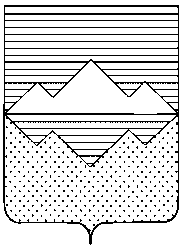 АДМИНИСТРАЦИЯСАТКИНСКОГО МУНИЦИПАЛЬНОГО РАЙОНАЧЕЛЯБИНСКОЙ ОБЛАСТИПОСТАНОВЛЕНИЕОт «16» апреля 2018 года № 240г. СаткаО признании утратившим силу постановление Администрации Саткинского муниципального района от 05.12.2017 № 909 «О внесении изменений в постановление Администрации Саткинского муниципального района от 29.01.2015 № 67 «Об утверждении ведомственного перечня муниципальных услуг, оказываемых находящимися в ведении Администрации Саткинского муниципального района муниципальными автономными учреждениями» В соответствии с постановлением Администрации Саткинского муниципального района от 06.03.2018 № 158 «Об утверждении Положения о формировании муниципального задания в отношении муниципальных учреждений и финансовом обеспечении выполнения муниципального задания в новой редакции» ПОСТАНОВЛЯЮ:1. Признать утратившим силу постановление Администрации Саткинского муниципального района от 05.12.2017 № 909 «О внесении изменений в постановление Администрации Саткинского муниципального района от 29.01.2015 № 67 «Об утверждении ведомственного перечня муниципальных услуг, оказываемых находящимися в ведении Администрации Саткинского муниципального района муниципальными автономными учреждениями».2. Контроль за исполнением настоящего постановления возложить на заместителя Главы Саткинского муниципального района по экономике и стратегическому развитию                И.М. Ковригину.3. Отделу организационной и контрольной работы Управления делами и организационной работы Администрации Саткинского муниципального района (Корочкина Н.П.) разместить настоящее постановление на официальном сайте Администрации Саткинского муниципального района.4. Настоящее постановление вступает в силу со дня его подписания и распространяет свое действие на правоотношения, возникшие с 1 января 2018 года.Глава Саткинского муниципального района                                                     А.А. Глазков